Nuevo manómetro digital de precisión con altas prestacionesBarcelona, abril 2016.Rangos de medición aumentados, un datalogger de mayor capacidad, wireless y un menú de fácil manejo: WIKA ha lanzado un manómetro digital de precisión, modelo CPG1500, con una muy buena relación prestaciones/precio. El nuevo dispositivo de calibración y comprobación es óptimo para diferentes usos gracias a su versatilidad. El CPG1500 cubre rangos entre 
0 … 1.000 bar y realiza las mediciones con una exactitud de hasta 0,05% del span. El datalogger capta hasta 50 valores/segundo. Los datos se transmiten de forma inalámbrica para su procesamiento mediante el software WIKACal. Varias funciones adicionales, como la memoria de los valores de pico MIN / MAX o la medición de temperatura integrada, mejoran el rendimiento del instrumento.La estructura innovadora del menú CPG1500 permite una entrada rápida e intuitiva de los parámetros. La pantalla digital de 5 ½ dígitos con indicación gráfica y un amplio campo de texto permite un análisis detallado del punto de medición in situ. El sistema de medición de alta calidad está construido dentro de una carcasa muy resistente y robusta. Debido a su seguridad intrínseca (certificado según IECEx, ATEX y CSA) y el grado de protección IP65, este instrumento mantiene su fiabilidad a largo plazo, incluso en condiciones extremas de proceso.Caracteres: 1305Referencia: CPG1500Fabricante:WIKA Alexander Wiegand SE & Co. KGAlexander-Wiegand-Straße 3063911 Klingenberg/GermanyTel. +49 9372 132-0Fax +49 9372 132-406vertrieb@wika.comwww.wika.deFoto WIKA:Manómetro digital de precisión, modelo CPG1500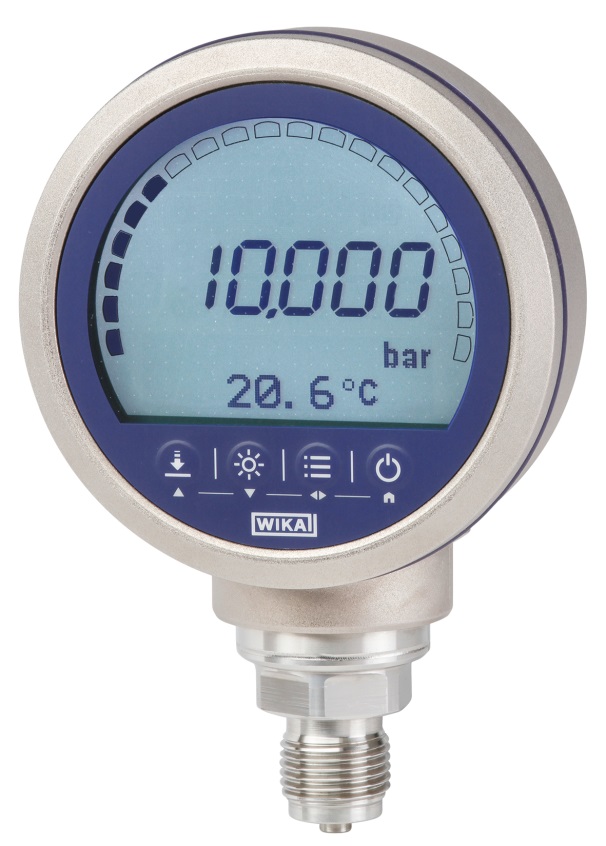 Redacción:Instrumentos WIKA S.A.U. 
Chassan Jalloul Marketing Josep Carner 11 - 1708205 SabadellTel. +34 933 938 666chassan.jalloul@wika.comwww.wika.esNota de prensa WIKA 07/2016